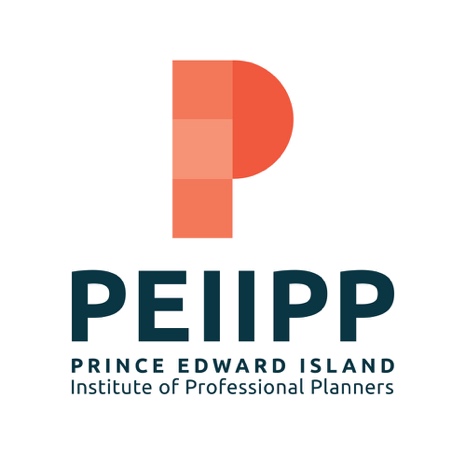 	5707 St Peters Rd., St Peters Bay, PE COA 2A0, 902-704-2401, admin@peiipp.ca	Council Member Candidate ApplicationDate ______________________________Name  ___________________________________________________________________                    	First                                                                         Last                        Phone ______________________________	E-mail ________________________Please list boards and committees that you serve on, or have served on (business, civic, community, fraternal, political, professional, recreational, religious, social).Organization                                   Role/Title                             Dates of Service	_______________________________________________________________________	_______________________________________________________________________	_______________________________________________________________________	_______________________________________________________________________Please identify any potential conflicts of interest you are aware of.  _______________________________________________________________________  _______________________________________________________________________	_______________________________________________________________________How do you feel PEIIPP would benefit from your involvement on the Board?	_______________________________________________________________________	_______________________________________________________________________	_______________________________________________________________________Skills, experience and interests  (Please circle all that apply)Finance, accountingPersonnel, human resourcesAdministration, managementNonprofit experienceCommunity servicePolicy developmentProgram evaluationPublic relations, communicationsEducation, instructionSpecial eventsGrant writingFundraisingOutreach, advocacyOther _______________________Other _______________________Other _______________________Nominators:__________________________             __________________________       _______________Name/Title of Nominator                                           Signature                                     Date__________________________             __________________________       _______________Name/Title of Nominator                                           Signature                                     DateThank you for your interest and support.Approved March 2, 2021